9 декабря 2016г. проведён семинар, с сотрудниками ГБУЗ «Пензенская РБ», с целью формирования отрицательного отношения к проявлениям коррупции.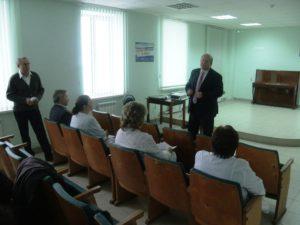 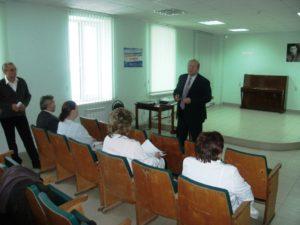 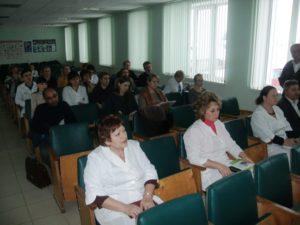 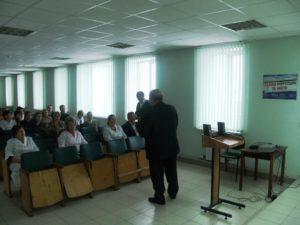 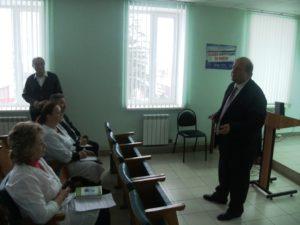 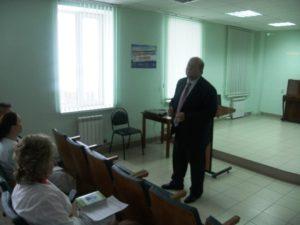 